П О С Т А Н О В Л Е Н И Е	В соответствии с Решением Городской Думы Петропавловск-Камчатского городского округа от 31.10.2013 № 145-нд «О наградах и почетных званиях Петропавловск-Камчатского городского округа»,     Постановлением Главы Петропавловск-Камчатского городского округа от 31.10.2013 № 165 «О представительских расходах и расходах, связанных с приобретением подарочной и сувенирной продукции в Городской Думе Петропавловск-Камчатского городского округа»,       ПОСТАНОВЛЯЮ:1. За добросовестный труд в сфере образования, значительные успехи в совершенствовании и организации образовательного процесса и в честь профессионального праздника «День учителя» наградить Почетной грамотой Главы Петропавловск-Камчатского городского округа (в рамке):2. За добросовестный труд, ответственное отношение к работе и в честь профессионального праздника «День учителя» наградить Почетной грамотой Главы Петропавловск-Камчатского городского округа (в рамке):3. За добросовестный труд, значительные успехи в совершенствовании и организации образовательного процесса и в честь профессионального праздника «День учителя» объявить Благодарность  Главы Петропавловск-Камчатского городского округа (в рамке):4. За добросовестный труд, ответственное отношение к работе и в честь профессионального праздника «День учителя» объявить Благодарность  Главы Петропавловск-Камчатского городского округа (в рамке):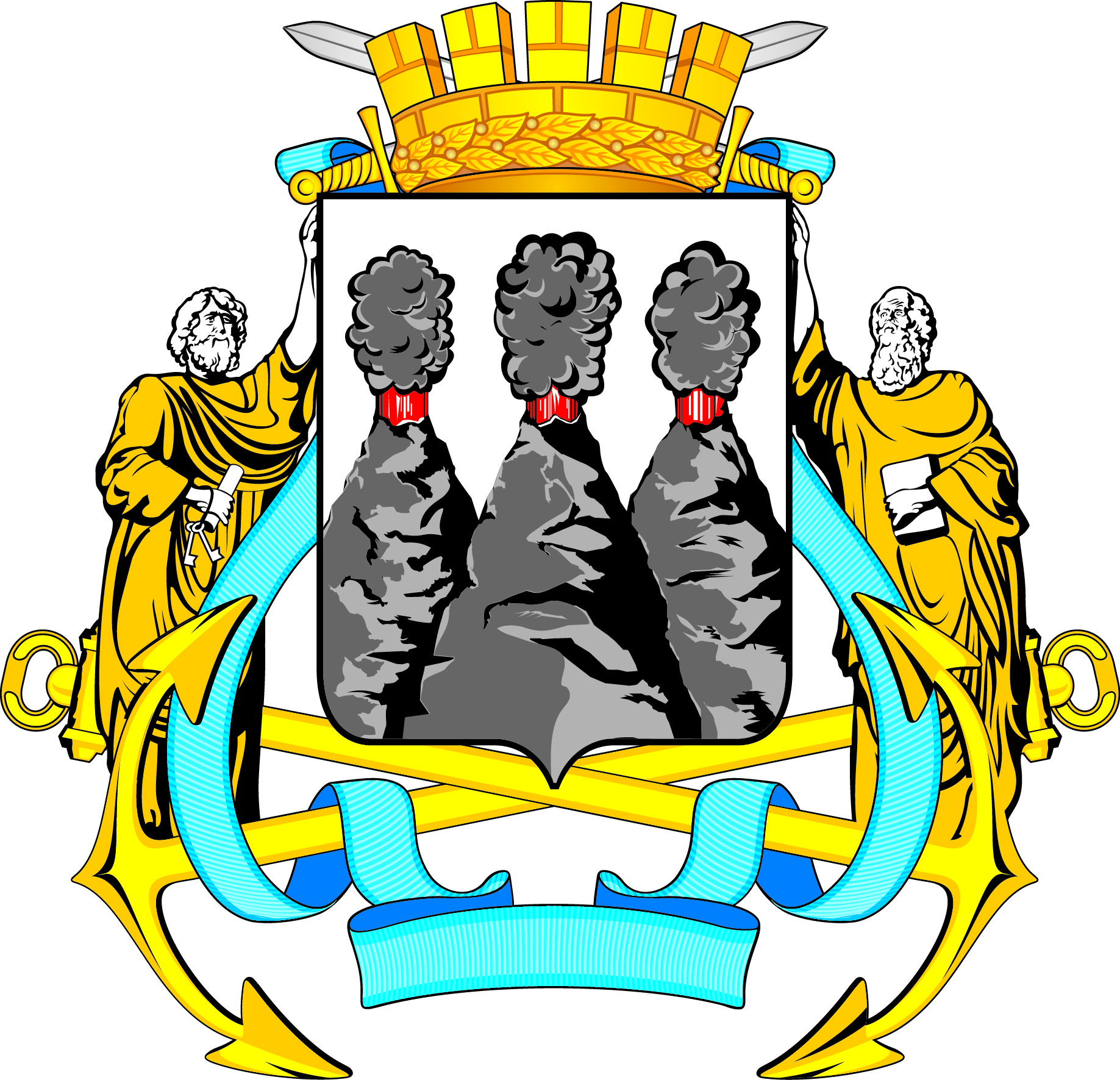 ГЛАВАПЕТРОПАВЛОВСК-КАМЧАТСКОГОГОРОДСКОГО ОКРУГАот  29.09.2015 №  116О награждении сотрудников   образовательных организаций   Бекрину Галину Ивановну- учителя русского языка и литературы муниципального автономного образовательного учреждения «Средняя общеобразовательная школа № 31»;Григорьеву Марину Александровну- учителя математики  муниципального автономного образовательного учреждения «Средняя общеобразовательная школа № 31»;Дрогваль Александру Васильевну - заместителя директора по учебно-воспитательной работе  краевого государственного образовательного учреждения  «Центр образования «Эврика»»;Окопную Елену Владимировну - учителя изобразительного искусства муниципального автономного образовательного учреждения «Средняя общеобразовательная школа № 27»;Саркисову Оксану Николаевну- педагога-психолога муниципального автономного образовательного учреждения «Средняя общеобразовательная школа № 31»;Смольникова Юрия Владимировича- заместителя директора по информационным технологиям краевого государственного образовательного учреждения  «Центр образования «Эврика»»;Спешилова Александра Сергеевича- учителя математики муниципального автономного образовательного учреждения «Средняя общеобразовательная школа № 27»;Сычеву Аэлиту Александровну- заместителя директора по административно-хозяйственной части краевого государственного образовательного учреждения  «Центр образования «Эврика»»;Фомченко Ларису Викторовну- педагога-организатора 
краевого государственного образовательного учреждения  «Центр образования «Эврика»».Костылеву Веру Владимировну - уборщика служебных помещений муниципального автономного образовательного учреждения «Средняя общеобразовательная школа № 27»;Козловой Людмиле Петровне- учителю английского языка муниципального автономного образовательного учреждения «Средняя общеобразовательная школа № 31»;Корепиной Любови Петровне- младшему воспитателю начальной школы 
краевого государственного образовательного учреждения  «Центр образования «Эврика»»;Шевчук Анне Евгеньевне- учителю математики муниципального автономного образовательного учреждения «Средняя общеобразовательная школа № 27».Моревой Ирине Николаевне- шеф-повару муниципального автономного образовательного учреждения «Средняя общеобразовательная школа № 31»;Непомнящей Оксане Александровне- уборщику служебных помещений муниципального автономного образовательного учреждения «Средняя общеобразовательная школа № 31»;Поляковой Тамаре Васильевне- секретарю, специалисту по кадрам краевого государственного образовательного учреждения  «Центр образования «Эврика»»;Рукавичниковой Наталье Валерьевне- гардеробщику муниципального автономного образовательного учреждения «Средняя общеобразовательная школа № 27».Заместитель председателя Городской Думы Петропавловск-Камчатского городского округа, председатель Комитета по местному самоуправлению и межнациональным отношениямА.В. Кирносенко